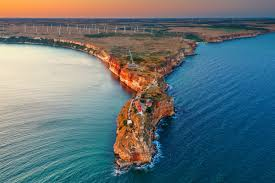 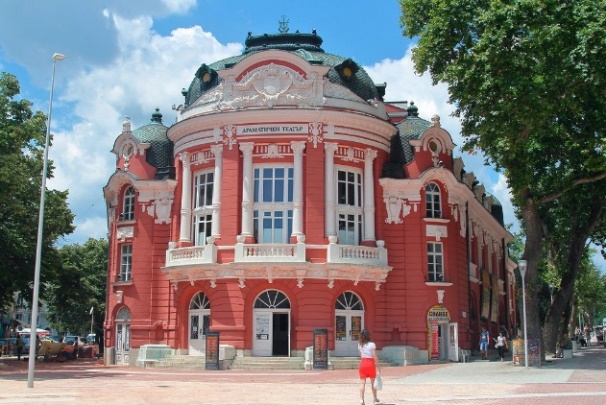 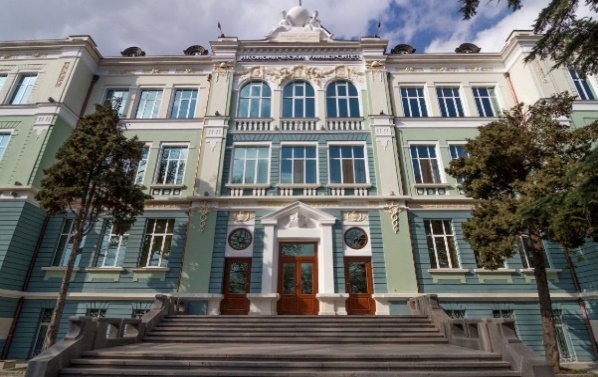  3-7 July 20233rd International Staff WeekUniversity of Economics – Varna(BG VARNA04)”Enriching Mobility Experience”Workshops Monday, 3rd July, 15:15Getting to Know Each Other Main building, floor 1, Conference hall 1Moderator: IRO, UE-Varna-------------------------------------------------------------------------------------------------Tuesday, 4th July, 09:00Crash Course in Bulgarian LanguageMain building, floor 1, Conference hall 1Moderator: IRO, UE-Varna--------------------------------------------------------------------------------------------------Wednesday, 5th July, 10:00Workshop: The Ideal Orientation Week for Incoming Exchange StudentsMain building, floor 1, Conference hall 1Moderator: Nevena Dobreva, PhD, Chairwoman of Foundation for Entrepreunership, Culture and Education----------------------------------------------------------------------------------------------------Thursday, 6th July, 10:00Workshop: GO GREEN (how to make your university more sustainable and inclusive)Main building, floor 1, Conference hall 1Moderators: UE-Varna PhD studentsMonday3rd July09:30 – 10:00Registration of participants/Main building, floor 1, Conference hall 1 Monday3rd July10:00 – 11:00Opening session and Presentation of UE-VarnaMonday3rd July11:00 – 12:00Campus tourMonday3rd July12:00 – 13:15Lunch in Red Canape restaurant (provided by UE-Varna)Monday3rd July13:30 - 14:30Campus competition game/Main building, floor 1, Conference hall 1Monday3rd July14:30 – 14:45Coffee break (provided by UE-Varna)Monday3rd July14:45 – 16:00Getting to know each other activities/Main building, floor 1, Conference hall 1Tuesday4th July08:40 Group photo/University yardTuesday4th July09:00 – 10:15Crash Course in Bulgarian Language/Main building, floor 1, Conference hall 1Tuesday4th July10:15 – 10:30Coffee break (provided by UE-Varna)Tuesday4th July10:30 – 12:00Who is who: Presentations of participant home institutions/Main building, floor 1, Conference hall 1Tuesday4th July12:00 – 13:15Lunch breakTuesday4th July13:30Free time/ Optional Varna Highlights Walking Tour (provided by UE-Varna)Tuesday4th July19:00Dinner at Ivanchov Han restaurant (provided by UE-Varna)Wednesday5th July10:00 – 12:00Workshop: The Ideal Orientation Week for Exchange Students              /Main building, floor 1, Conference hall 1Wednesday5th July10:45 – 11:00Coffee break (provided by UE-Varna)Wednesday5th July12:00 Lunchbreak and free timeThursday6th July10:00 – 12:00Workshop: GO GREEN/Main building, floor 1, Conference hall 1Thursday6th July10:45 – 11:00Coffee break (provided by UE-Varna)Thursday6th July12:00 – 13:15LunchbreakThursday6th July13:30Trip to Aladzha monastery and the legendary cape Kaliakra Friday7th July09:00 Transfer to Old Varna museum/university yardFriday7th July09:30 – 11:00The History of Varna and Its Viticulture Traditions. Wine Tasting (provided by UE-Varna)Friday7th July11:00 – 12:00Closing session and Certificate ceremonyFriday7th JulyDeparture